HAUSHALTSPLAN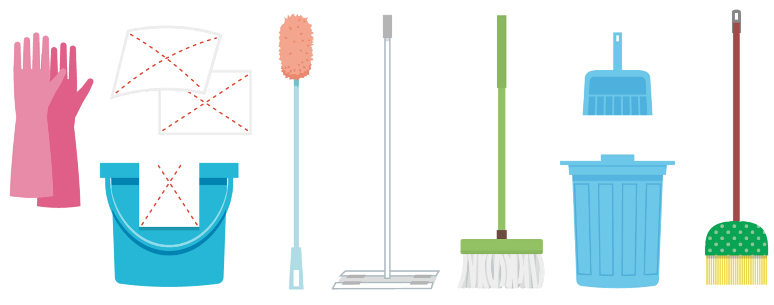 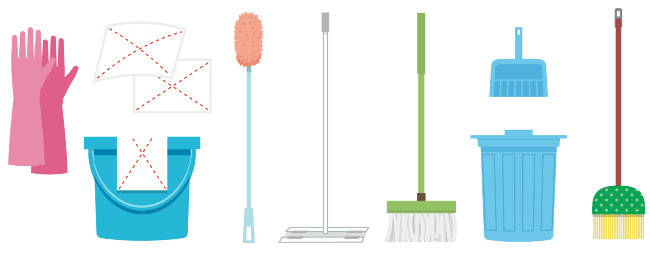 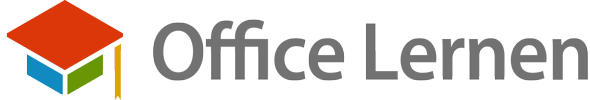 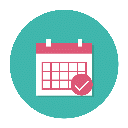 Vom  Mittwoch, 14. Oktober 2020Bis     Mittwoch, 14. Oktober 2020Täglich1 x pro Woche2 x pro WocheNach BedarfWochentagTomEmaEmiliaEricJürgenErledigt